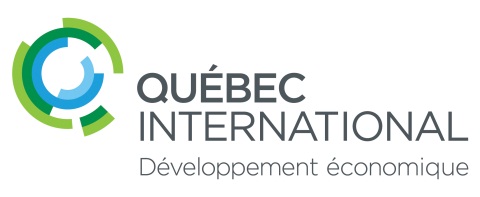 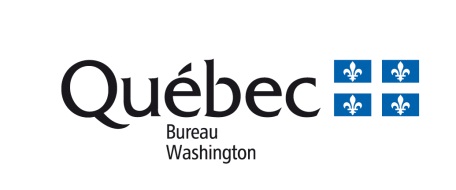 Participants du Québec : Le coût de la mission commerciale peut constituer une dépense de formation admissible en vertu de la Loi 90 favorisant le développement de la formation de la main-d’œuvre.Politique d’annulation : Les annulations reçues avant le 1er avril 2013 seront assujetties à des frais d’administration de 10 % (plus taxes). Les annulations reçues après cette date ne seront pas remboursées.Limitation des responsabilités : Le participant de même que la société qu’il représente dégagent le World Trade Centre Montréal et la Chambre de commerce du Montréal métropolitain de toute responsabilité et renoncent à tout recours, à toute revendication ou à toute action judiciaire de quelque nature que ce soit, de problèmes avec les autorités policières ou judiciaires ou de poursuites judiciaires résultant d’une déclaration, d’une action ou d’un comportement, de quelque nature que ce soit, commis par le participant avant, pendant ou après la présente mission.Le World Trade Centre Montréal et la Chambre de commerce du Montréal métropolitain ne peuvent être considérés en défaut dans l’exécution de leurs obligations advenant que telle exécution soit retardée, retenue ou empêchée par suite de force majeure. La force majeure est toute cause ne dépendant pas de la volonté des parties aux présentes, qu’elles n’ont pu raisonnablement avoir prévue et contre laquelle elles n’ont pu se protéger, incluant, mais sans limitation, tout cas fortuit, grève, arrêt partiel ou complet de travail, lock-out, incendie, désastre naturel, émeute, intervention par les autorités civiles ou militaires, acquiescement aux règlements ou aux ordonnances de toutes autorités gouvernementales et faits de guerre (déclarée ou non).Répertoire des participants                  PArticipants directorY                                 Instructions :Veuillez joindre une photo de vous (JPEG et un minimum de 300 ko) au courriel de réponse. / Please attach to the return email a picture of you (JPEG and a minimum of 300 KB) intended to the Participants Directory.Le répertoire des participants est bilingue. Veuillez le remplir dans les deux langues. / The Participants Directory is bilingual, please fill it in both languages. * Étant donné que les renseignements recueillis dans le présent profil du participant sont destinés à nos partenaires, nous vous demandons de remplir le formulaire en ANGLAIS. * Since this document is destined to our partners, we request that you fill out this form in ENGLISH.B. Company ProfileCoordonnéesCoordonnéesCoordonnéesVeuillez remplir un formulaire par participantNuméro de membre*                                                                             Non-membre* Votre numéro de membre est nécessaire pour bénéficier du tarif membreVeuillez remplir un formulaire par participantNuméro de membre*                                                                             Non-membre* Votre numéro de membre est nécessaire pour bénéficier du tarif membreVeuillez remplir un formulaire par participantNuméro de membre*                                                                             Non-membre* Votre numéro de membre est nécessaire pour bénéficier du tarif membreVeuillez remplir un formulaire par participantNuméro de membre*                                                                             Non-membre* Votre numéro de membre est nécessaire pour bénéficier du tarif membre M.  Mme  Prénom         M.  Mme  Prénom        Nom      Nom      Titre (français et anglais)                 Titre (français et anglais)                 Entreprise      Entreprise      Adresse      Adresse      Site Web      Site Web      Ville       Ville       Province      Province      Code postal      Code postal      Courriel      Courriel      Téléphone      Téléphone      Cellulaire      Cellulaire      Personne à contacter en cas d’urgence M.  Mme  Nom        Personne à contacter en cas d’urgence M.  Mme  Nom        Numéro de passeport      Numéro de passeport      Téléphone 1 (     )      Téléphone 1 (     )      Téléphone 2 (      ) Téléphone 2 (      ) Frais d’inscriptionFrais d’inscriptionFrais d’inscription 400 $ membre 495 $ non membre               N.B. Les entreprises membres du Cercle de l’industrie de l’optique-photonique doivent contacter directement Pierre Grenier chez Québec International pour finaliser leur inscription.N.B. Les entreprises membres du Cercle de l’industrie de l’optique-photonique doivent contacter directement Pierre Grenier chez Québec International pour finaliser leur inscription.PaiementPaiementPaiement American Express      Diners Club International      MasterCard      Visa      Chèque*     Numéro de la carte                                                                       Date d’expiration (mm/aa)    Titulaire de la carte                                                                        Signature* Tout achat de 200 $ ou moins doit être acquitté par carte de crédit. Pour tout achat de 200 $ et plus, carte de crédit acceptée ou chèque à l’ordre de : World Trade Centre Montréal, 380, rue St-Antoine Ouest, bureau 6000, Montréal (Québec)  H2Y 3X7 American Express      Diners Club International      MasterCard      Visa      Chèque*     Numéro de la carte                                                                       Date d’expiration (mm/aa)    Titulaire de la carte                                                                        Signature* Tout achat de 200 $ ou moins doit être acquitté par carte de crédit. Pour tout achat de 200 $ et plus, carte de crédit acceptée ou chèque à l’ordre de : World Trade Centre Montréal, 380, rue St-Antoine Ouest, bureau 6000, Montréal (Québec)  H2Y 3X7 American Express      Diners Club International      MasterCard      Visa      Chèque*     Numéro de la carte                                                                       Date d’expiration (mm/aa)    Titulaire de la carte                                                                        Signature* Tout achat de 200 $ ou moins doit être acquitté par carte de crédit. Pour tout achat de 200 $ et plus, carte de crédit acceptée ou chèque à l’ordre de : World Trade Centre Montréal, 380, rue St-Antoine Ouest, bureau 6000, Montréal (Québec)  H2Y 3X7Décrivez votre entreprise (200 mots ou moins) : Identifiez le secteur d’activité primaire de votre entreprise (une ligne maximum) :Describe your company’s business (200 words or less): Identify the sector associated with your company’s primary product or service (one line):What are your goals for this trade mission?What are your goals for this trade mission?Provide information on the services or products you want to sell in this market. What significant features and competitive advantage does your product(s) or service(s) have?Provide information on the services or products you want to sell in this market. What significant features and competitive advantage does your product(s) or service(s) have?Do you currently export/sell to this market? If yes, can you give us the NAMES of PROJECTS and CITIES you have worked on or are presently working on?Yes or No  Names of projects and cities:Do you currently export/sell to this market? If yes, can you give us the NAMES of PROJECTS and CITIES you have worked on or are presently working on?Yes or No  Names of projects and cities:Who would you like to meet? (Specific company names or categories and contact levels)Who would you like to meet? (Specific company names or categories and contact levels)Will you organize other meetings on your own? If yes, which companies will you meet?Will you organize other meetings on your own? If yes, which companies will you meet?Is your company established in this market? If yes, could you provide the location of your branch(es)?Is your company established in this market? If yes, could you provide the location of your branch(es)?In terms of number of employees, how large is your organization?In terms of number of employees, how large is your organization?In terms of annual revenue, how large is your organization?In terms of annual revenue, how large is your organization?   Less than $500,000   $25 million to $50 million   $500,000 to $5 million   Over $50 million   $5 million to $25 million   Not applicableWhat percentage of your organization’s activities is related to exporting?What percentage of your organization’s activities is related to exporting?      %      %